výzva k podání nabídky a 
Zadávací dokumentacepro veřejnou zakázku malého rozsahuveřejná zakázka na dodávky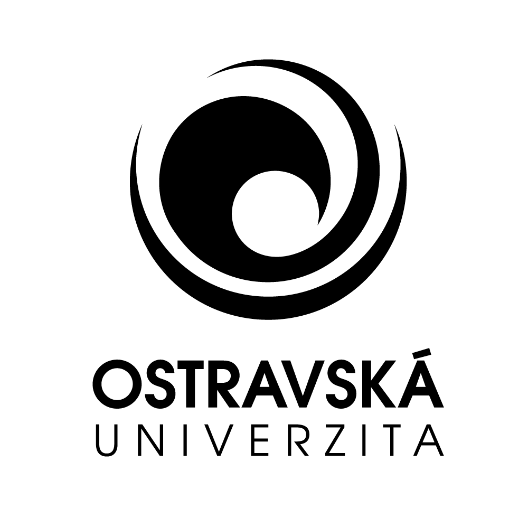 Nákup IT techniky III.ZADAVATEL: Ostravská univerzita, Dvořákova 7, 701 03 OstravaPreambule 		Zadávací dokumentace je vypracována jako podklad pro podání nabídek účastníků v rámci veřejné zakázky malého rozsahu na dodávky. Výběrové řízení nepodléhá zákonu č. 134/2016 Sb., o zadávání veřejných zakázek (dále jen „zákon“), a to i přesto, že se v některých částech Zadávací dokumentace na jednotlivá ustanovení zákona odkazuje, zadavatel je však povinen dodržovat zásady uvedené v ustanovení § 6 zákona. Zadavatel uvádí odkazy na zákon z důvodu používání některých jeho právních institutů či termínů. Tato veřejná zakázka je zadávána elektronicky, veškeré úkony budou prováděny elektronicky prostřednictvím profilu zadavatele, elektronického nástroje E-ZAK. Veškeré podmínky a informace týkající se elektronického nástroje, včetně informací o používání elektronického podpisu, jsou dostupné v uživatelské příručce a manuálu elektronického podpisu na https://zakazky.osu.cz.  		Dodavatel bere na vědomí, že pro komunikaci se zadavatelem a pro využití všech funkcí nástroje E-ZAK je nutné, aby byl v tomto nástroji Ostravské univerzity zaregistrován. V případě, že zadavatel již dodavatele v tomto nástroji předregistroval s využitím veřejně dostupných informací, je třeba tuto předregistraci dokončit a nastavit kompetentním osobám potřebná oprávnění. Dále dodavatel bere na vědomí, že veškeré dokumenty odeslané zadavatelem prostřednictvím nástroje E-ZAK se považují za doručené okamžikem odeslání. Dodavatel je plně odpovědný za registraci v elektronickém nástroji E-ZAK, nastavení potřebných oprávnění kompetentním osobám a včasné přebírání doručených dokumentů souvisejících s účastí v zadávacím řízení.Podáním nabídky ve výběrovém řízení přijímá účastník plně a bez výhrad zadávací podmínky, včetně všech příloh a případných dodatků k těmto zadávacím podmínkám. Předpokládá se, že dodavatel před podáním nabídky pečlivě prostuduje všechny pokyny, formuláře, termíny a specifikace obsažené v zadávacích podmínkách a bude se jimi řídit. Pokud dodavatel (účastník) neposkytne včas všechny požadované informace a dokumentaci, nebo pokud jeho nabídka nebude v každém ohledu odpovídat zadávacím podmínkám, může to mít za důsledek vyloučení účastníka z výběrového řízení. Zadavatel nemůže vzít v úvahu žádnou výhradu účastníka k zadávacím podmínkám obsaženou v jeho nabídce; jakákoliv výhrada znamená vyloučení účastníka z výběrového řízení.identifikace zadavateleNázev zadavatele:  			Ostravská univerzitaSídlo:       				Dvořákova 7, 701 03 OstravaPrávní forma:			601 - Vysoká školaZastoupená:	doc. RNDr. Martin Štěpnička, Ph.D. – ředitel Ústavu pro výzkum a aplikace fuzzy modelováníve věcech veřejné zakázky:	Bc. Sára Bedrunkováv technických záležitostech:	Pavel BrzeskaIČ: 						61988987DIČ:   					CZ 61988987profil zadavatele:			zakazky.osu.czURL veřejné zakázky:		https://zakazky.osu.cz/vz00001559Předmět veřejné zakázkyPředmět veřejné zakázkyPředmětem veřejné zakázky je dodávka IT techniky specifikované v Technické specifikaci předmětu plnění, která tvoří Přílohu č. 1 této zadávací dokumentace.Předpokládaná hodnota veřejné zakázkyPředpokládaná hodnota veřejné zakázky činí celkem 89 256,- Kč bez DPH. Předpokládaná hodnota veřejné zakázky je stanovena jako limitní. Zadavatel nemůže přijmout nabídku s vyšší nabídkovou cenou. Nedodržení stanovené limitní ceny znamená nesplnění podmínek stanovených zadavatelem, jehož důsledkem bude vyloučení účastníka z účasti ve výběrového řízení.Popis předmětu veřejné zakázkyPředmětem veřejné zakázky je dodávka IT techniky – výkonného PC pro grafické výpočty pro potřebu Ústavu pro výzkum a aplikace fuzzy modelování.Součástí dodávky je doprava na místo plnění a předání dokladů, které se ke zboží vztahují. Výčet požadovaného plnění včetně technické specifikace a množství je uveden v Příloze č. 1 zadávací dokumentace. Podmínky odpovědného zadáváníNa základě ustanovení § 6 odst. 4 zákona zadavatel v zadávací dokumentaci zohlednil povinnost dodržovat zásady odpovědného zadávání veřejných zakázek, a to do té míry, kterou považuje k povaze a smyslu zadávané veřejné zakázky za možnou a přiměřenou i s ohledem na ostatní zásady uvedené v § 6 zákona a principy účelnosti, hospodárnosti a efektivity. V rámci sociálně odpovědného zadávání zadavatel v obchodních podmínkách zohlednil téma důstojných pracovních podmínek prostřednictvím povinnosti zajistit dodržování platných pracovněprávních předpisů v celém dodavatelském řetězci. Zadavatel dále nestanovil v zadávacích podmínkách požadavek na technickou kvalifikaci, čímž podpořil účast malých a středních podniků na plnění veřejné zakázky.V rámci environmentálně odpovědného zadávání zadavatel stanovil, že veřejná zakázka je zadávána elektronicky, stejně jako veškeré ostatní úkony. Dokumenty zadavatele budou vždy, pokud to bude možné, pořizovány elektronicky tak, aby se minimalizovala potřeba tištěných výstupů. Zadavatel současně zohlednil environmentálně odpovědné zadávání, když v obchodních podmínkách stanovil podmínku, že je dodavatel při realizaci předmětu plnění veřejné zakázky povinen dodržet platné technické normy a ekologické požadavky, veškeré použité obaly budou šetrné k životnímu prostředí a současně zavazuje dodavatele, aby všechny obaly dodané spolu s předmětem plnění odebíral zpět, vhodným způsobem je recykloval, případně je znovu využil. V technické specifikaci předmětu plnění, která tvoří Přílohu č. 1 této zadávací dokumentace stanovil zadavatel parametry v rámci zájmu na ekologicky šetrné řešení.S ohledem na povahu veřejné zakázky zadavatel neidentifikoval žádná další témata odpovědného zadávání, která by byla v souladu s vymezeným účelem této veřejné zakázky, jejím předmětem, zásadami rovného přístupu a zákazu diskriminace ve vztahu k dodavatelům a principy hospodárnosti a efektivnosti.lhůta A MÍSTO plnění veřejné ZakázkyDoba plnění veřejné zakázkyZadavatel pro zpracování nabídky stanoví následující podmínky vztahující se ke lhůtě plnění:Termín dodání předmětu plnění je 30 dnů ode dne účinnosti smlouvy na veřejnou zakázku.Termín plnění je podmíněn řádným ukončením výběrového řízení.Místo plněníMístem plnění je Ostravská univerzita, Ústav pro výzkum a aplikace fuzzy modelování, 30. dubna 22, 701 03 Ostrava. OBCHODNÍ a platební PODMÍNKY Obchodní a platební podmínky pro plnění předmětu zakázkyZadavatel jako součást zadávací dokumentace předkládá obchodní a platební podmínky (dále jen „obchodní podmínky“). Obchodní podmínky stanovené pro veřejnou zakázku jsou vymezeny v Příloze č. 4 této zadávací dokumentace.Obchodní podmínky jsou vypracovány ve struktuře odpovídající návrhu kupní smlouvy. Dodavatelé tyto obchodní podmínky pouze doplní o údaje nezbytné pro vznik návrhu smlouvy (zejména identifikační údaje dodavatele, cenové údaje a popřípadě jiné údaje, které zadavatel požaduje) a takto doplněné obchodní podmínky předloží jako svůj návrh kupní smlouvy.Závaznost obchodních podmínekObchodní podmínky vymezují budoucí rámec smluvního vztahu. Nabídka účastníka musí respektovat stanovené obchodní podmínky a v žádné části nesmí obsahovat ustanovení, které by bylo s nimi v rozporu, nebo které by znevýhodňovalo zadavatele. Nerespektování stanovených obchodních podmínek znamená nesplnění zadávacích podmínek stanovených zadavatelem, jehož důsledkem může být vyloučení účastníka výběrového řízení.Vysvětlení obchodních podmínekV případě nejasností v obsahu obchodních podmínek mají dodavatelé možnost si písemně požádat o jejich vysvětlení v průběhu lhůty pro podání nabídek způsobem stanoveným v čl. 12 této zadávací dokumentace.Výhrada změny závazkuSjednané ceny je možné změnit pouze, pokud v průběhu platnosti smlouvy dojde ke změnám sazeb DPH podle zákona č. 235/2004 Sb., o dani z přidané hodnoty.POŽADAVeK NA způsob zpracování nabídkové cenyNabídková cena a podmínky pro její zpracováníNabídkovou cenou se pro účely výběrového řízení rozumí celková cena bez DPH za dodávku předmětu plnění veřejné zakázky dle čl. 3 zadávací dokumentace a dle Technické specifikace uvedené v Příloze č. 1 této zadávací dokumentace. Nabídková cena musí být definována jako cena konečná a nejvýše přípustná a musí obsahovat veškeré nutné náklady k řádné realizaci zakázky, včetně všech nákladů souvisejících (doprava na místo plnění, poplatky, cla apod.). Nabídková cena bude zpracována formou doplnění Přílohy č. 1 – Technická specifikace předmětu plnění této zadávací dokumentace a bude uvedena v české měně v členění cena bez DPH, výše DPH a cena včetně DPH. Nabídková cena bude rovněž uvedena v návrhu kupní smlouvy a v krycím listu. V případě, že nabídková cena bez DPH v jednotlivých dokumentech bude uvedena rozdílně, bude za rozhodující a závaznou pro hodnocení nabídky považována nejnižší z nich.POŽADAVKY NA KVALIFIKACiKvalifikace dodavateleDodavatel je povinen nejpozději do konce lhůty stanovené pro podání nabídek prokázat svoji kvalifikaci. Splněním kvalifikace se rozumí:splnění základní způsobilosti podle § 74 zákonasplnění profesní způsobilosti podle § 77 odst. 1 zákonaPravost dokladůNení-li dále stanoveno jinak, předkládá dodavatel kopie dokladů prokazujících splnění kvalifikace. Předložení dokladů odkazemPovinnost předložit doklad může dodavatel splnit odkazem na odpovídající informace vedené v informačním systému veřejné správy nebo v obdobném systému vedeném v jiném členském státu, který umožňuje neomezený dálkový přístup. Odkaz musí obsahovat internetovou adresu a údaje pro přihlášení a vyhledání požadované informace, jsou-li takové údaje nezbytné.Stáří dokladůDoklady prokazující základní způsobilost podle § 74 a Výpis z obchodního rejstříku nebo jiné obdobné evidence musí prokazovat splnění požadovaného kritéria způsobilosti nejpozději v době 3 měsíců přede dnem podání nabídky.základní způsobilost a způsob jejího prokázáníZákladní způsobilostZadavatel požaduje splnění základní způsobilosti podle § 74 zákona. Způsob prokázání základní způsobilostiDodavatel prokazuje splnění základní způsobilosti podle § 74 odst. 1 písm. a) až e) zákona předložením čestného prohlášení (vzor čestného prohlášení je přílohou Zadávací dokumentace – za obsah vzorového listu nenese zadavatel žádnou odpovědnost, je věcí účastníka, zda přiložený vzor použije).profesní způsobilost a způsob jejího prokázáníProfesní způsobilostZadavatel požaduje splnění profesní způsobilosti dodavatele podle § 77 odst. 1 zákona, tzn., že profesní způsobilost splňuje dodavatel, který předloží:výpis z obchodního rejstříku nebo jiné obdobné evidence, pokud jiný právní předpis zápis do takové evidence vyžaduje.pravidla pro hodnocení nabídekKritéria hodnoceníNabídky budou hodnoceny podle jejich ekonomické výhodnosti. Nabídky budou hodnoceny na základě nejvýhodnějšího poměru nabídkové ceny a kvality, kdy kritériem kvality je délka záruční doby.Nabídky budou posuzovány podle následujících kritérií hodnocení a jejich vah: Celková nabídková cena bez DPH 			váha 90 %  Délka záruční doby						váha 10 %Hodnocení nabídek bude provedeno podle dílčích hodnotících kritérií a jejich vah, a to bodovací metodou pomocí bodovací stupnice v rozsahu 0 až 100 bodů. Každé jednotlivé nabídce bude dle dílčího kritéria přidělena bodová hodnota, která odráží úspěšnost předmětné nabídky v rámci dílčího kritéria.      Obsah a metoda vyhodnocení kritéria Celková nabídková cena bez DPH Při hodnocení nabídkové ceny je rozhodná její výše bez daně z přidané hodnoty. Toto dílčí hodnotící kritérium, u nějž je nejvýhodnější minimální hodnota, se hodnotí tak, že nejnižší hodnotě je přiřazeno 100 bodů. Ostatní hodnocené nabídky získají bodovou hodnotu, která vznikne násobkem 100 a poměru hodnoty nejvýhodnější nabídky k hodnotě hodnocené nabídky.Toto kritérium bude hodnoceno podle níže uvedeného vzorce:nejvýhodnější nabídka (nejnižší nabídková cena)100 x ------------------------------------------------------------------ 	= počet bodůnabídková cena hodnocené nabídkyObsah a metoda vyhodnocení kritéria Délka záruční dobyToto dílčí hodnotící kritérium, u nějž je nejvýhodnější nejvyšší hodnota, se hodnotí tak, že nejvyšší hodnotě je přiřazeno 100 bodů. Ostatní hodnocené nabídky získají bodovou hodnotu, která vznikne násobkem 100 a poměru hodnoty hodnocené nabídky k hodnotě nejvýhodnější nabídky.Toto kritérium bude hodnoceno podle níže uvedeného vzorce:záruční doba hodnocené nabídky100 x ------------------------------------------------------------------ 	= počet bodůnejvýhodnější nabídka (nejdelší záruční doba)Sestavení celkového pořadí Bodová hodnota nabídky určená podle výše popsaného způsobu bude násobena vahou kritéria a v každém dílčím kritériu bude takto vypočtena redukovaná bodová hodnota kritéria pro každou nabídku (na dvě desetinná místa). Součet redukovaných bodových hodnot ze všech dílčích kritérií určí výslednou bodovou hodnotu nabídky. Celkové pořadí nabídek je dáno absolutní hodnotou bodové hodnoty nabídky tak, že nejvýhodnější je nabídka, která získá nejvyšší celkový počet bodů. V případě rovnosti bodových hodnot dvou či více nabídek, rozhoduje o celkovém pořadí nabídek pořadí v kritériu s nejvyšším stupněm významu, tedy v kritériu nabídková cena. zadávací dokumentace Obsah zadávací dokumentaceZadávací dokumentaci tvoří souhrn údajů a dokumentů nezbytných pro zpracování nabídky. Součástí zadávací dokumentace jsou:Zadávací dokumentace – Podmínky a požadavky pro zpracování nabídky včetně přílohPříloha č. 1 – Technická specifikace předmětu plněníPříloha č. 2 – Krycí listPříloha č. 3 – Vzor čestného prohlášení o splnění základní způsobilostiPříloha č. 4 – Návrh kupní smlouvyVysvětlení zadávací dokumentaceZadavatel je oprávněn poskytnout dodavatelům vysvětlení k zadávacím podmínkám. Vysvětlení zadávací dokumentace zadavatel uveřejní na profilu zadavatele. Vysvětlení zadávací dokumentace na žádost dodavateleDodavatel je oprávněn požadovat po zadavateli vysvětlení zadávací dokumentace. Žádost musí být písemná, zaslaná zadavateli v elektronické podobě. Zadavatel preferuje doručení žádosti prostřednictvím elektronického nástroje E-ZAK. Žádost musí být zadavateli doručena nejpozději 4 pracovní dny před uplynutím lhůty pro podání nabídek.Na základě žádosti o vysvětlení zadávací dokumentace zadavatel odešle vysvětlení zadávací dokumentace a uveřejní vysvětlení zadávací dokumentace včetně přesného znění žádosti na profilu zadavatele, a to nejpozději do 2 pracovních dnů po doručení žádosti podle předchozího odstavce.  Změna nebo doplnění zadávací dokumentaceZadavatel může změnit nebo doplnit zadávací podmínky obsažené v zadávací dokumentaci. Změna nebo doplnění zadávací dokumentace musí být uveřejněna nebo oznámena dodavatelům stejným způsobem jako zadávací podmínka, která byla změněna nebo doplněna.Ostatní podmínky výběrového řízení, práva zadavatele Požadavky na varianty nabídekZadavatel nepřipouští varianty nabídek. Zrušení výběrového řízeníZadavatel si vyhrazuje právo zrušit výběrové řízení bez udání důvodu nejpozději do podpisu smlouvy. Pokud zadavatel zruší výběrové řízení, nevzniká dodavatelům vůči zadavateli jakýkoliv nárok. Zadávací lhůtaZadávací lhůta začíná běžet okamžikem skončení lhůty pro podání nabídek. Délka zadávací lhůty činí 90 kalendářních dnů.  Další podmínkyToto výběrové řízení není zadáváno dle zákona č. 134/2016 Sb., o zadávání veřejných zakázek, a to i přesto, že se v některých částech této Zadávací dokumentace na jednotlivá ustanovení zákona zadavatel odkazuje. Zadavatel uvádí odkazy na zákon z důvodu používání některých jeho právních institutů či termínů. V případech, kdy některý postup zadavatele není v této Zadávací dokumentaci výslovně upraven, může zadavatel analogicky podle zákona č. 134/2016 Sb., o zadávání veřejných zakázek, postupovat.Nabídka musí být zpracována dle zadávacích podmínek uvedených v této Zadávací dokumentaci. Nabídka, která bude v rozporu se zadávacími podmínkami, bude mít za následek vyloučení účastníka z výběrového řízení.Účastník nese veškeré náklady spojené s účastí ve výběrovém řízení.Pokud zadávací podmínky obsahují odkazy na určité dodavatele nebo výrobky, nebo patenty na vynálezy, užitné vzory, průmyslové vzory, ochranné známky nebo označení původu, pak u každého takového odkazu zadavatel připouští možnost nabídnout rovnocenné řešení.podmínky a požadavky na zpracování nabídky Nabídka dodavatelePod pojmem nabídka se rozumí návrh smlouvy předložený dodavatelem ve výběrovém řízení včetně dokumentů a dokladů požadovaných zadavatelem v zadávacích podmínkách. Součástí nabídky jsou i doklady a informace prokazující splnění kvalifikace.Nabídka a veškeré ostatní doklady a údaje budou uvedeny v českém jazyce (listiny v jiném, než českém jazyce budou doplněny překladem do českého jazyka, s výjimkou dokladů ve slovenském jazyce a dokladů o vzdělání v latinském jazyce), v písemné formě a nabídka bude podepsána osobou oprávněnou za účastníka jednat a podepisovat podle výpisu z obchodního či obdobného rejstříku, popřípadě osobou zmocněnou podle právních předpisů, jejíž plná moc musí být součástí nabídky.  Podání nabídkyNabídka dodavatele musí být podána výhradně v elektronické podobě. Podání nabídky v elektronické podobě bude realizováno prostřednictvím elektronického nástroje E-ZAK na URL adrese veřejné zakázky.Zadavatel preferuje, aby nabídka obsahovala jediný soubor (např. komprimovaný soubor nebo formát pdf).Dodavatel nese odpovědnost za to, že předložené dokumenty jsou čitelné. Pokud dodavatel předloží v elektronické podobě dokumenty, které čitelné nebudou, zadavatel na ně bude pohlížet jako by v nabídce obsaženy nebyly. Členění nabídky, obsahNabídka musí být členěna do samostatných částí, řazených za sebou a označených shodně s následujícími pokyny.Nabídka musí obsahovat:Vyplněný formulář "KRYCÍ LIST" (viz Příloha č. 2 této zadávací dokumentace) obsahující identifikační údaje dodavatele, opatřený podpisem oprávněné osoby (osob) účastníka v souladu se způsobem podepisování uvedeným ve výpise z Obchodního rejstříku nebo zástupcem zmocněným k tomuto úkonu podle právních předpisů (plná moc pak musí být součástí nabídky, uložená za krycím listem nabídky).Návrh smlouvy – návrh smlouvy musí být podepsán osobou oprávněnou za účastníka jednat a podepisovat v souladu se způsobem podepisování uvedeným ve výpise z Obchodního rejstříku popřípadě zmocněncem účastníka (účastník doloží oprávnění výpisem z Obchodního rejstříku nebo plnou mocí). Tento návrh musí být v souladu s obchodními podmínkami předloženými zadavatelem v Zadávací dokumentaci. Nedílnou přílohou návrhu smlouvy bude technická specifikace předmětu plnění, která odpovídá doplněné Příloze č. 1 této zadávací dokumentace.Vyplněná Příloha č. 1 této zadávací dokumentaceDoklady prokazující splnění základní způsobilosti Čestné prohlášení dodavatele prokazující splnění základní způsobilosti podle § 74 odst. 1 písm. a) – e)Doklady prokazující splnění profesní způsobilostiVýpis z obchodního rejstříku nebo jiné obdobné evidence, pokud jiný právní předpis zápis do takové evidence vyžaduje.podání nabídek Lhůta pro podání nabídekLhůta pro podání nabídek končí dne 9. 3. 2021 v 10:00 hod. Adresa pro podávání nabídekURL adresa veřejné zakázky v elektronickém nástroji E-ZAK.  Kontaktní osoby ve věci veřejné zakázky jsou:V Ostravě,										    ___________________________doc. RNDr. Martin Štěpnička, Ph.D.ředitel Ústavu pro výzkum a                                                                                     aplikace fuzzy modelování Příloha č. 1 – Technická specifikace předmětu plněníVýkonný PC pro grafické výpočtyKonečný příjemce techniky: Petr Hurtík, ÚVAFMMísto dodání, technik: 30. dubna 22, Pavel Brzeska (739 386 566)Základní technická specifikace:1) CPU Mark: http://www.cpubenchmark.net/2) G3D Mark: http://www.videocardbenchmark.net/* Doplní účastník veřejné zakázky a uvede přesnou specifikaci nabízeného zařízení. PC sestava musí být plně funkční včetně napájecího kabelu.1 PC musí být opatřen jasným popisem existence, umístění a požadavků na ovládání funkce řízení spotřeby energie v hardwaru.2 Tuto skutečnosti doloží účastník předložením certifikátu o udělení ekoznačky či produktový list s uvedením této ekoznačky (v českém jazyce), případně čestné prohlášení o splnění požadovaných hodnot3 Tuto skutečnost doloží účastník produktovým listem nebo čestným prohlášením.4 Účastník doplní délku záruční doby, která je hodnotícím kritériem (viz čl. 11.3. zadávací dokumentace)Nabídková cena v Kč:Příloha č. 3Celková nabídková cena veřejné zakázky v Kč:V……………………. dne …………………Příloha č. 4Příloha č. 5 – Návrh kupní smlouvyKupní smlouva č. ....uzavřená podle ustanovení § 2079 a násl. zákona č. 89/2012 Sb., občanský zákoník, ve znění pozdějších předpisů (dále jen „smlouva“)Smluvní stranyKupující:	 		Ostravská univerzita Fakulta:			Ústav pro výzkum a aplikace fuzzy modelovánísídlo: 	    		Dvořákova 7, 701 03 Ostravazastoupená: 		doc. RNDr. Martin Štěpnička, Ph.D. – ředitel Ústavu pro výzkum a aplikace fuzzy modelováníIČ:		   		61988987DIČ:	    		CZ61988987bankovní spojení: 		ČNB Ostravač. účtu:			931761/0710(dále jen „Kupující“ nebo „OU“ nebo „Zadavatel“)Prodávající:	………………………………………………….sídlo:			......................................................................zapsaná v obchodním rejstříku Krajského soudu v ………………..zastoupená:		...................................IČ:				...................................DIČ:			.......................................bankovní spojení:  	...................................č. účtu: 			...................................(dále jen „Prodávající“)Základní ustanoveníTato smlouva je uzavřena na základě výběrového řízení na veřejnou zakázku „Nákup IT techniky III.“ Smluvní strany prohlašují, že údaje v článku 1. této smlouvy a taktéž oprávnění k podnikání jsou v souladu s právní skutečností v době uzavření smlouvy. Smluvní strany se zavazují, že změny dotčených údajů oznámí bez prodlení druhé straně. Strany prohlašují, že osoby podepisující tuto smlouvu jsou k tomuto úkonu oprávněny.Předmět koupěPředmětem této smlouvy je dodávka IT techniky blíže specifikované v Příloze č. 1 této smlouvy (dále jen „zboží“).Prodávající se zavazuje odevzdat Kupujícímu zboží specifikované v Příloze č. 1 této smlouvy a umožnit Kupujícímu nabýt ke zboží vlastnické právo. Kupující se zavazuje zboží převzít a zaplatit Prodávajícímu kupní cenu.V případě, že se zboží specifikované v Příloze č. 1 této smlouvy stane po podpisu smlouvy nedostupným, zavazuje se Prodávající nahradit toto zboží zbožím stejných nebo lepších technických vlastností, pokud Kupující s touto náhradou souhlasí.Jakost, provedení, vlastnosti a další specifikace zboží včetně jeho množství jsou uvedeny v Příloze č. 1 smlouvy.Závazek Prodávajícího odevzdat zboží zahrnuje také dopravu zboží na místo odevzdání zboží a předání dokladů potřebných k užívání či provozu zboží, návod (návody) k obsluze v českém jazyce, příp. dalších dokladů, které se ke zboží jinak vztahují, včetně atestů, certifikátů, prohlášení o shodě apod.Prodávající prohlašuje, že:je výlučným vlastníkem zboží, které Kupujícímu odevzdá,zboží je nové (tzn. nepoužité, ani repasované),zboží má vlastnosti, které si smluvní strany ujednaly a není-li takového ujednání, takové vlastnosti, které Prodávající nebo výrobce popsal nebo které Kupující očekával s ohledem na povahu zboží,zboží se hodí k účelu, který vyplývá zejm. z této smlouvy,zboží vyhovuje požadavkům právních předpisů,zboží je bez jakýchkoli jiných vad, a to i právních.Prodávající je při realizaci předmětu plnění veřejné zakázky povinen dodržet platné technické normy a ekologické požadavky a veškeré použité obaly budou šetrné k životnímu prostředí. Současně je Prodávající povinen všechny obaly dodané spolu s předmětem plnění odebírat zpět, vhodným způsobem je recyklovat, případně je znovu využít.Lhůta, místo a způsob odevzdání zbožíProdávající je povinen odevzdat předmět koupě do 30 dnů od účinnosti této smlouvy. Místem odevzdání zboží je Ostravská univerzita, Ústav pro výzkum a aplikace fuzzy modelování, 30. dubna 22, 701 03 Ostrava.Osobou oprávněnou za Prodávajícího je .............................. (pozn. bude doplněno účastníkem s uvedením kontaktního e-mailu a tel.)Osobou oprávněnou k převzetí zboží za Kupujícího je technik Pavel Brzeska, mob.: 739 386 566, e-mail: pavel.brzeska@osu.cz.Odevzdání zboží bude potvrzeno podpisem oprávněných osob Prodávajícího a Kupujícího na protokolu o odevzdání zboží s uvedením data odevzdání zboží.Kupující po odevzdání zboží provede kontrolu zjevných vad. Zjistí-li Kupující, že zboží má vady, oznámí to Prodávajícímu nejpozději do 5 pracovních dnů ode dne odevzdání zboží. Má se za to, že dnem následujícím po uplynutí 5 pracovních dnů ode dne odevzdání zboží, aniž by Kupující oznámil Prodávajícímu existenci vad, Kupující zboží převzal.Kupující není povinen převzít zboží, které vykazuje vady, přestože by samy o sobě ani ve spojení s jinými nebránily řádnému užívání zboží nebo jeho užívání podstatným způsobem neomezovaly. Nepřevezme-li Kupující zboží z tohoto důvodu, hledí se na ně, jako by Prodávajícím nebylo odevzdáno a Prodávající je v prodlení oproti lhůtě dle čl. 4.1. smlouvy se všemi důsledky, které jsou s tím spojeny.Pokud věc vykazuje vady, popř. pokud Prodávající neodevzdal Kupujícímu některou z více kusů jedné položky zboží ve smluvené lhůtě, přičemž mělo být na základě této smlouvy odevzdáno více kusů jedné položky zboží, a Kupující se přesto rozhodne odevzdané zboží od Prodávajícího převzít, má se za to, že Prodávající splnil závazek odevzdat věc vadně. Prodávající v takovém případě není v prodlení s odevzdáním věci. Při oznamování a odstraňování vad věci dle tohoto článku postupují smluvní strany přiměřeně v souladu s ustanoveními o reklamaci vad věci uvedenými v čl. 8 této smlouvy. Takto oznámené vady se Prodávající zavazuje odstranit v souladu s uplatněným právem Kupujícího bezodkladně, nejpozději však do 10 dnů ode dne jejich oznámení Prodávajícímu.Cena a platební podmínky Celková kupní cena za zboží dle čl. 3 této smlouvy byla dohodou smluvních stran stanovena ve výši:		bez DPH      ....................... KčDPH             ....................... Kčs DPH          ....................... KčSjednaná kupní cena je konečná a není možné ji překročit. Prodávající prohlašuje, že kupní cena obsahuje jeho veškeré nutné náklady spojené s řádným a včasným splněním závazků dle této smlouvy, zejm. s řádným odevzdáním zboží Kupujícímu. Platba bude uskutečněna na základě daňového dokladu vystaveného Prodávajícím po převzetí Kupujícím se splatností do 30 dnů ode dne doručení daňového dokladu Kupujícímu. Daňový doklad (faktura) bude obsahovat náležitosti daňového a účetního dokladu podle zákona č. 563/1991 Sb., o účetnictví, ve znění pozdějších předpisů a zákona č. 235/2004 Sb., o dani z přidané hodnoty, ve znění pozdějších předpisů. Daňový doklad nesplňující předepsané náležitosti bude Kupujícím vrácen do dne splatnosti daňového dokladu k opravě, lhůta splatnosti počíná běžet znovu ode dne doručení opraveného či nově vystaveného daňového dokladu. K faktuře bude přiložen dodací list s uvedením názvu a ceny zboží.Prodávající se zavazuje ve výčtu položek faktury uvést vždy číslo a název položek, jak je uvedeno v Příloze č. 1 této smlouvy. Na každou očíslovanou položku bude vystaven samostatný dodací list s uvedením názvu a ceny zboží.Prodávající je povinen zasílat faktury elektronickými prostředky na adresu financni.uctarna@osu.cz.Smluvní strany se v souladu s § 2 odst. 5 Nařízení vlády č. 361/2014 Sb., o stanovení dodání zboží nebo poskytnutí služby pro použití režimu přenesení daňové povinnosti ve znění pozdějších předpisů dohodly, že zdanitelné plnění, které by podléhalo režimu přenesení daňové povinnosti až po překročení hranice 100 000 Kč, bude tomuto režimu podléhat i při nižší částce.Povinnost Kupujícího uhradit fakturu je splněna dnem připsání příslušné částky na účet Prodávajícího.Prodávající přebírá nebezpečí změny okolností ve smyslu § 1765 odst. 2 zákona č. 89/2012 Sb., občanský zákoník, ve znění pozdějších předpisů (dále jen „občanský zákoník“).Kupující neposkytne Prodávajícímu žádnou zálohu.Smluvní pokutyV případě prodlení Prodávajícího s odevzdáním zboží Kupujícímu oproti lhůtě stanovené v čl. 4.1 je Kupující oprávněn požadovat na Prodávajícím smluvní pokutu ve výši 0,2 % z ceny nedodaného zboží (včetně DPH) za každý i započatý den prodlení.V případě prodlení Prodávajícího s plněním povinností stanovených v čl. 8.12. této smlouvy je Prodávající povinen zaplatit Kupujícímu smluvní pokutu ve výši 300,-- Kč za každý i započatý den prodlení.V případě prodlení Kupujícího s úhradou faktury proti sjednanému termínu je Prodávající oprávněn požadovat na Kupujícím smluvní pokutu ve výši 0,2 % z dlužné částky za každý i započatý den prodlení.Uplatněním nároku na smluvní pokutu není dotčeno oprávnění Kupujícího požadovat náhradu škody způsobenou porušením povinnosti ze strany Prodávajícího, které je zajištěno smluvní pokutou. To platí i tehdy, bude-li smluvní pokuta snížena rozhodnutím soudu.Nebezpečí škody na zboží a přechod vlastnictví Nebezpečí škody na zboží a vlastnické právo ke zboží přechází na Kupujícího v okamžiku jeho převzetí Kupujícím.Záruka za jakost, Práva z vadného plněníZboží je vadné, neodpovídá-li této smlouvě.Práva Kupujícího z vadného plnění zakládá vada, kterou má zboží v době jeho odevzdání, v době mezi odevzdáním zboží a počátkem běhu záruční doby nebo v záruční době.Smluvní strany sjednávají, že zboží bude odpovídat této smlouvě i po smluvenou záruční dobu.Prodávající se zavazuje poskytnout na zboží záruku za jakost, přičemž záruční doba činí ……….. měsíců (pozn. doplní účastník dle záruční doby uvedené v Příloze č. 1 této smlouvy) ode dne převzetí zboží, není-li u jednotlivých položek obsažených v Příloze č. 1 této smlouvy, v záručním listu nebo v jiném prohlášení o záruce stanovena záruční doba delší. Prodávající má povinnosti z vadného plnění nejméně v takovém rozsahu, v jakém trvají povinnosti z vadného plnění výrobce zboží.Záruční doba začíná běžet ode dne převzetí zboží Kupujícím. Je-li zboží Kupujícím převzato s alespoň jednou vadou, počíná záruční doba běžet až dnem odstranění poslední vady. Podobně bylo-li zboží Kupujícím převzato i přes to, že Prodávající neodevzdal některou z položek zboží ve smluvené lhůtě, počíná záruční doba běžet až dnem odevzdání chybějící položky zboží.Záruční doba dle předchozího odstavce neběží po dobu, po kterou Kupující nemůže zboží užívat pro vady, za které odpovídá Prodávající, tedy i z důvodu jejich řešení.Má-li zboží vadu (vady) má Kupující právo:na odstranění vady dodáním nového zboží bez vady,na odstranění vady dodáním chybějícího zboží,na odstranění vady opravou zboží (je-li vada opravou odstranitelná),na přiměřenou slevu z kupní ceny, neboodstoupit od smlouvy.Kupující je oprávněn si zvolit a uplatnit kterékoli z výše uvedených práv dle svého uvážení a s přihlédnutím k charakteru vady, příp. zvolit a uplatnit kombinaci těchto práv. Kupující sdělí Prodávajícímu, jaké právo si zvolil zároveň s oznámením vady nebo bez zbytečného odkladu po oznámení vady. Požadavek na odstranění vad Kupující uplatní u Prodávajícího nejpozději poslední den záruční doby, a to oznámením kontaktní osobě Prodávajícího v písemné podobě nebo elektronicky na e-mail kontaktní osoby (dále také jen „reklamace“). I reklamace odeslaná Kupujícím poslední den záruční doby se považuje za včas uplatněnou. V reklamaci Kupující uvede alespoň popis vady a/nebo informaci o tom, jak se vada projevuje, a způsob, jakým požaduje vadu odstranit.Prodávající se zavazuje prověřit reklamaci a do 3 pracovních dnů ode dne jejího doručení oznámit Kupujícímu, zda reklamaci uznává. Pokud tak Prodávající v uvedené lhůtě neučiní, má se za to, že reklamaci uznává a že vadu odstraní v souladu s touto smlouvou.I v případech, kdy Prodávající reklamaci neuzná, je povinen vadu odstranit. V takovém případě Prodávající Kupujícího písemně upozorní, že se vzhledem k neuznání reklamace bude domáhat úhrady nákladů na odstranění vady od Kupujícího.Pokud Prodávající reklamaci neuzná, může být její oprávněnost ověřena znaleckým posudkem, který obstará Kupující. V případě, že reklamace bude tímto znaleckým posudkem označena jako oprávněná, ponese Prodávající i náklady na vyhotovení znaleckého posudku. Právo Kupujícího na bezplatné odstranění vady i v tomto případě vzniká dnem doručení reklamace Prodávajícímu. Prokáže-li se, že Kupující reklamoval neoprávněně, je povinen uhradit Prodávajícímu prokazatelně a účelně vynaložené náklady na odstranění vady.Reklamované vady se Prodávající zavazuje odstranit v souladu s uplatněným právem Kupujícího bezodkladně, nejpozději však do 15 dnů ode dne doručení reklamace, a to i v případě, že odstraňování vady provede Prodávající třetí osobou.Smluvní strany se zavazují poskytovat si navzájem při odstraňování vad zboží veškerou potřebnou součinnost tak, aby byly vady řádně a včas odstraněny. Prodávající je povinen zejm.: v případě odstranění vady dodáním nového zboží dodat nové zboží na tutéž adresu, kde bylo Kupujícímu odevzdáno nahrazované zboží, apřevzít zboží, jehož vada má být odstraněna opravou, k opravě v místě, kde bylo Kupujícímu odevzdáno, a po provedení opravy opravené zboží opět v tomto místě předat Kupujícímu.Převzetí zboží k odstranění vad a následné předání zboží po odstranění vad proběhne vždy v pracovní dny v době od 9:00 do 16:00 hod., nebude-li mezi Prodávajícím a Kupujícím dohodnuto jinak.V případě, že Prodávající neodstraní vadu ve lhůtě dle čl. 8.12. smlouvy, nebo pokud Prodávající odmítne vadu odstranit, je Kupující oprávněn vadu odstranit na své náklady a Prodávající je povinen Kupujícímu uhradit náklady vynaložené na odstranění vady, a to do 10 dnů ode dne jejich písemného uplatnění u Prodávajícího. V případech, kdy ze záručních podmínek vyplývá, že záruční opravy může provádět pouze autorizovaná osoba nebo kdy neautorizovaný zásah je spojen se ztrátou práv ze záruky, smí Kupující vadu odstranit pouze využitím služeb autorizované osoby.Prodávající je povinen v průběhu záruční doby provádět bezplatně veškeré servisní úkony, jejichž provedením podmiňuje platnost záruky. Termíny servisních úkonů budou stanoveny dle provozních možností Kupujícího.Uplatnění práv z vadného plnění Kupujícím, jakož i plnění jim odpovídajících povinností Prodávajícího není podmíněno ani jinak spojeno s poskytnutím jakékoli další úplaty Kupujícího Prodávajícímu, příp. jiné osobě.Ostatní ujednáníKupující je povinným subjektem dle zákona č. 340/2015 Sb., o registru smluv (dále jen “zákon o registru smluv“). Prodávající bere na vědomí a výslovně souhlasí s tím, že tato smlouva včetně všech jejích změn a dodatků podléhá uveřejnění v Registru smluv (informační systém veřejné správy, jehož správcem je Ministerstvo vnitra). Kupující se zavazuje, že provede uveřejnění této smlouvy dle příslušného zákona o registru smluv.Kupující zveřejní smlouvu včetně všech jejich změn a dodatků dle odstavce 9.1. a 9.2. tohoto článku v plném znění. V případě, že smlouva nebo dodatek obsahuje utajované informace, obchodní tajemství dle § 504 obč. zákoníku, osobní/citlivé údaje, práva duševního vlastnictví či jiné informace, které nelze poskytnout při postupu podle předpisů upravujících svobodný přístup k informacím (dále jen „chráněné informace“), je Prodávající povinen nejpozději v den uzavření smlouvy tuto skutečnost sdělit Kupujícímu, tyto informace přesně identifikovat a kvalifikovat právní důvod jejich ochrany. Tyto části smlouvy (chráněné informace) pak Kupujícím nebudou uveřejněny. V opačném případě je Prodávající seznámen se skutečností, že zveřejnění smlouvy v plném znění dle citovaných zákonů se nepovažuje za porušení obchodního tajemství a že smlouva neobsahuje ani jiné chráněné informace a Prodávající s jejím zveřejněním výslovně souhlasí.Tato smlouva nabývá platnosti dnem jejího uzavření a účinnosti nejdříve dnem uveřejnění smlouvy v Registru smluv. O této skutečnosti Kupující Prodávajícího uvědomí.Prodávající je dle ustanovení § 2 písm. e) zákona č. 320/2001 Sb., o finanční kontrole ve veřejné správě, v platném znění, osobou povinnou spolupůsobit při výkonu finanční kontroly. Prodávající je povinen umožnit všem subjektům oprávněným k výkonu kontroly projektu, z jehož prostředků je dodávka hrazena, provést kontrolu dokladů souvisejících s plněním zakázky, a to po dobu danou právními předpisy ČR k jejich archivaci (zákon č. 563/1991 Sb., o účetnictví, a zákon č. 235/2004 Sb., o dani z přidané hodnoty). Tyto doklady budou uchovávány způsobem stanoveným platnými právními předpisy. Subjekty oprávněné k výkonu kontroly mají právo přístupu i k těm částem nabídek, smluv a souvisejících dokumentů, které podléhají ochraně podle zvláštních právních předpisů (např. jako obchodní tajemství, utajované skutečnosti) za předpokladu, že budou splněny požadavky kladené právními předpisy (např. zákonem č. 255/2012 Sb., o kontrole (kontrolní řád), v platném znění). Oprávnění kontroly dle předchozí věty se vztahuje i na případné subdodavatele Prodávajícího.Prodávající se zavazuje zajistit v rámci plnění této smlouvy legální zaměstnávání osob a zajistí pracovníkům podílejícím se na plnění smlouvy férové a důstojné pracovní podmínky. Férovými a důstojnými pracovními podmínkami se rozumí takové pracovní podmínky, které splňují alespoň minimální standardy stanovené pracovněprávními a mzdovými předpisy. Prodávající je povinen zajistit splnění požadavků tohoto ustanovení smlouvy i u svých subdodavatelů. Nesplnění povinností prodávajícího dle tohoto ujednání smlouvy se považuje za podstatné porušení smlouvy s možností odstoupení kupujícím od této smlouvy. Odstoupení od této smlouvy je v takovém případě účinné doručením písemného oznámení o odstoupení od smlouvy druhé smluvní straně.Ve věcech touto smlouvou výslovně neupravených se bude tento smluvní vztah řídit ustanoveními obecně závazných právních předpisů, zejména občanským zákoníkem a předpisy souvisejícími.Smlouva je vyhotovena ve dvou stejnopisech s platností originálu a každá ze smluvních stran obdrží po jejich podpisu jedno vyhotovení, pokud je uzavřena v listinné podobě.Tato smlouva může být měněna nebo doplňována pouze písemnými číslovanými dodatky podepsanými oprávněnými zástupci obou smluvních stran.Kupující je oprávněn odstoupit od smlouvy anebo jen částečně odstoupit od Smlouvy především v případě, že nebude uvolněna platba poskytovatele finančních prostředků (např. MŠMT) Kupujícímu, nebo Kupující nebude disponovat dostatečnými finančními prostředky, nebo že výdaje, které by Kupujícímu na základě smlouvy měly vzniknout, budou kontrolním subjektem, označeny za nezpůsobilé. V takovém případě Prodávající nebude uplatňovat nárok na náhradu škody a případné prodlení s placením daňových dokladů z tohoto důvodu.Prodávající se zavazuje, že na fakturu uvede vždy takové bankovní spojení, které bude do tuzemské banky, a které bude mít v době vystavení a splatnosti faktury zveřejněno finančním úřadem na internetu, tak, jak to vyžaduje zákon č. 235/2004 Sb., o dani z přidané hodnoty, ve znění pozdějších předpisů (dále jen „zákon o DPH“), aby se Kupující nedostal do pozice ručitele za odvod DPH za Prodávajícího z důvodu platby na nezveřejněný či na zahraniční bankovní účet.Pokud se Prodávající do data splatnosti faktury stane tzv. nespolehlivým plátcem DPH ve smyslu ustanoven § 106a zákona o DPH a Kupující se tak dostane do pozice, kdy dle zákona o DPH ručí za odvod DPH ze strany Prodávajícího, je Prodávající povinen o této skutečnosti Kupujícího bezodkladně informovat.Pokud se Kupující dostane do pozice, kdy ze zákona ručí za odvod DPH za Prodávajícího (např. z důvodů popsaných v bodě 9.10. nebo 9.11. tohoto článku), je Kupující oprávněn uhradit Prodávajícímu hodnotu faktury pouze ve výši bez DPH a DPH odvést na účet místně příslušného finančního úřadu Prodávajícího a Prodávající s tímto postupem souhlasí. Dále v případě, že nastanou skutečnosti uvedené v bodě 9.10. tohoto článku, má Kupující také právo pozastavit platbu celé částky závazku, a to do doby, než mu Prodávající sdělí číslo takového bankovního účtu, který je veden v české bance a je zveřejněn finančním úřadem. Závazek se tím v obou případech považuje za splněný řádně a včas a Kupující se nedostává do prodlení s úhradou. Prodávající pro tento případ prohlašuje, že jeho místně příslušným finančním úřadem pro DPH je ………………….., (pozn. účastník doplní celý název FÚ) a že v případě změny místně příslušného finančního úřadu bude Kupujícího o této skutečnosti neprodleně informovat, jinak Prodávající ponese případné náklady plynoucí ze skutečnosti, že částka DPH nebyla včas poukázána správnému finančnímu úřadu.Ustanovení 9.10. až 9.12. se týkají Prodávajícího, kterému je přiděleno české DIČ.Prodávající je povinen Kupujícímu uhradit veškerou škodu, která mu vznikne nedodržením povinností uvedených výše v tomto článku, a navíc je Kupující oprávněn odstoupit od této smlouvy. Odstoupení se stává účinným dnem jeho doručení Prodávajícímu.Smluvní strany po přečtení smlouvy potvrzují, že obsahu smlouvy porozuměly, že smlouva vyjadřuje jejich pravou, svobodnou a vážnou vůli, nebyla uzavřena v tísni či za nápadně nevýhodných podmínek a na důkaz této skutečnosti ji podepisují.Přílohy: Příloha č. 1 – Technická specifikace nabízeného předmětu plněníBc. Sára BedrunkováMarie RegneriMgr. Renáta HolínkováE-mail:sara.bedrunkova@osu.cz  E-mail:marie.regneri@osu.czE-mail:renata.holinkova@osu.czTel. č.: 597 091 018Tel. č.: 597 091 043Tel. č.: 597 091 026Nabídnutá specifikace *Nabídnutá specifikace *VýrobceZnačka a typMinimálně 16 jádrový procesor s výkonem minimálně 38000 bodů1Věžový chladič na procesor s min. 4x heatpipe, min. 1x min. 120 mm ventilátor. Pro procesory s TDP až 150WZákladní deska s minimálně 4 x DDR4 slot a minimální podporou 64 GB RAM, rozhraní minimálně 1 x PCIex16, 1 x PCIex1, 6 x SATA 6 Gbit/s, 1 x M.2 NVMe, PCIe3.0x4 slotIntegrovaná síťová karta podporující minimálně 10/100/1000 Mb/s (Gigabit Ethernet, RJ-45)Minimálně 4 x USB 3.0/3.1/3.2 Type-A nebo jejich novější revize, min. 1 x USB 3.2 Type-CRAM minimálně 64 GB DDR4 (osazení slotů 4 x 16 GB), min. 3000MHzDisk SSD min. 1 TB, rychlost čtení/zápisu min. 2000/1800 MB/s, do NVMe M.2 slotu.Disk HDD min. 6 TB SATA MidiTower CASE - na čelním panelu minimálně 2 x USB 3.0 Type-A nebo jejich novější revize, minimálně konektory pro připojení sluchátek a mikrofonu (line-in/out), min. 2x předinstalovaný větrák 120mm s regulací otáček (přední a zadní)Zdroj minimálně 850W, aktivní PFC filtr, minimální certifikace 80 Plus Gold, napájecí konektory dle kompatibility se základní deskou, min. polo-modulární Grafická karta s výkonem minimálně 23000 bodů2, min. 24 GB GDDR6, min. 4x digitální grafický výstup (min. 2x HDMI, 2x DP). Nutná podpora technologie CUDA a plnohodnotná podpora technologie Ray-Tracing v reálném čase přes RT jádra karty!Set standardní klávesnice s myší USBPC musí být vybaveno vhodnou novou a nepoužitou minimální verzí operačního systému (OS) v české lokalizaci, ze které je možné provést upgrade na OS Windows v rámci programu CAMPUS firmy Microsoft.  Pravost OS musí být garantovaná a u výrobce ověřitelná.PC musí mít funkci řízení spotřeby energie zabudovanou v samotném hardwaru (např. CPU) 1PC musí mít snadno přístupnou paměť, kterou lze vyměnit nebo rozšířit 2PC musí mít vyměnitelný pevný disk 2PC musí mít zdroj s funkcí tepelné regulace otáček 3Délka záruční doby v měsících (min. 24 měs.) 4Počet kusů1Jednotková maximální cena108.000,-Kč vč. DPHNabídková cena bez DPHDPHNabídková cena včetně DPHKRYCÍ LISTVeřejná zakázka:Nákup IT techniky III.Dodavatel(obchodní firma nebo název)Dodavatel(obchodní firma nebo název)Jedná se o malý a střední podnikJedná se o malý a střední podnik ano  ne ano  neSídlo(celá adresa včetně PSČ)Sídlo(celá adresa včetně PSČ)Adresa pro doručování(celá adresa včetně PSČ)Adresa pro doručování(celá adresa včetně PSČ)Identifikační čísloIdentifikační čísloDaňové identifikační čísloDaňové identifikační čísloKontaktní osoba v průběhu zadávacího řízeníKontaktní osoba v průběhu zadávacího řízeníTel.EmailOprávněná osoba(titul, jméno, příjmení)Oprávněná osoba(titul, jméno, příjmení)Nabídková cena bez DPHDPHNabídková cena včetně DPHPodpisoprávněné osoby dodavateleVZOR - ČESTNÉ PROHLÁŠENÍ DODAVATELEo splnění základní způsobilosti podle § 74 odst. 1 písm. a) – e) zákona č. 134/2016 Sb., o zadávání veřejných zakázekVeřejná zakázka:Nákup IT techniky III.Já (my) níže podepsaný(í)  čestně prohlašuji(eme), že dodavatel …………..…  (obchodní firma) splňuje základní způsobilost podle zákona č.134/2016 Sb., o zadávání veřejných zakázek a to v rozsahu podle § 74 tohoto zákona, a to tak, že: dodavatel nebyl v zemi svého sídla v posledních 5 letech před zahájením výběrového řízení pravomocně odsouzen pro trestný čin uvedený v příloze č. 3 k zákonu č. 134/2016 Sb., o zadávání veřejných zakázek, nebo obdobný trestný čin podle právního řádu země sídla dodavatele; k zahlazeným odsouzením se nepřihlíží; dodavatel nemá v České republice nebo v zemi svého sídla v evidenci daní zachycen splatný daňový nedoplatek; dodavatel nemá v České republice nebo v zemi svého sídla splatný nedoplatek na pojistném nebo na penále na veřejné zdravotní pojištění;dodavatel nemá v České republice nebo v zemi svého sídla splatný nedoplatek na pojistném nebo na penále na sociální zabezpečení a příspěvku na státní politiku zaměstnanosti;dodavatel není v likvidaci, nebylo proti němu vydáno rozhodnutí o úpadku, nebyla vůči němu nařízena nucená správa podle jiného právního předpisu nebo se nenachází v obdobné situaci podle právního řádu země sídla dodavatele.V……………………. dne ………………Upozornění pro dodavateleJe-li dodavatelem právnická osoba, musí podmínku podle písm. a) splňovat tato právnická osoba a zároveň každý člen statutárního orgánu. Je-li členem statutárního orgánu dodavatele právnická osoba, musí tuto podmínku splňovat tato právnická osoba, každý člen statutárního orgánu této právnické osoby a osoba zastupující tuto právnickou osobu v statutárním orgánu dodavatele.Účastní-li se zadávacího řízení pobočka závodu zahraniční právnické osoby, musí tuto podmínku splňovat tato právnická osoba a vedoucí pobočky závodu. Účastní-li se zadávacího řízení pobočka závodu české právnické osoby, musí tuto podmínku splňovat osoby uvedené v předchozím odstavci a vedoucí pobočky závodu.Za Kupujícího dne ……….….Za Prodávajícího dne ……………..doc. RNDr. Martin Štěpnička, Ph.D. ředitel Ústavu pro výzkum a aplikace fuzzy modelováníProdávající(doplní účastník)